RENCANA PEMBELAJARAN SEMESTER 6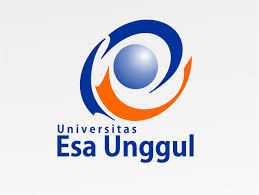 PROGRAM STUDI PSIKOLOGI FAKULTAS PSIKOLOGIUNIVERSITAS ESA UNGGULRENCANA PEMBELAJARAN SEMESTER 6PROGRAM STUDI PSIKOLOGI FAKULTAS PSIKOLOGIUNIVERSITAS ESA UNGGULRENCANA PEMBELAJARAN SEMESTER 6PROGRAM STUDI PSIKOLOGI FAKULTAS PSIKOLOGIUNIVERSITAS ESA UNGGULRENCANA PEMBELAJARAN SEMESTER 6PROGRAM STUDI PSIKOLOGI FAKULTAS PSIKOLOGIUNIVERSITAS ESA UNGGULRENCANA PEMBELAJARAN SEMESTER 6PROGRAM STUDI PSIKOLOGI FAKULTAS PSIKOLOGIUNIVERSITAS ESA UNGGULRENCANA PEMBELAJARAN SEMESTER 6PROGRAM STUDI PSIKOLOGI FAKULTAS PSIKOLOGIUNIVERSITAS ESA UNGGULRENCANA PEMBELAJARAN SEMESTER 6PROGRAM STUDI PSIKOLOGI FAKULTAS PSIKOLOGIUNIVERSITAS ESA UNGGULRENCANA PEMBELAJARAN SEMESTER 6PROGRAM STUDI PSIKOLOGI FAKULTAS PSIKOLOGIUNIVERSITAS ESA UNGGULMata Kuliah                     : Pengukuran PsikologisMata Kuliah                     : Pengukuran PsikologisMata Kuliah                     : Pengukuran Psikologis                                         Kode MK       : PSI.307                                         Kode MK       : PSI.307                                         Kode MK       : PSI.307                                         Kode MK       : PSI.307                                         Kode MK       : PSI.307Mata Kuliah Prasayarat : Mata Kuliah Prasayarat : Mata Kuliah Prasayarat :                                          Bobot MK     : 4 (empat) sks                                         Bobot MK     : 4 (empat) sks                                         Bobot MK     : 4 (empat) sks                                         Bobot MK     : 4 (empat) sks                                         Bobot MK     : 4 (empat) sksDosen Pengampu           : Aries Yulianto, S.Psi, M.SiDosen Pengampu           : Aries Yulianto, S.Psi, M.SiDosen Pengampu           : Aries Yulianto, S.Psi, M.Si                                         Kode Dosen : 5875                                         Kode Dosen : 5875                                         Kode Dosen : 5875                                         Kode Dosen : 5875                                         Kode Dosen : 5875Alokasi Waktu                 : 200 menitAlokasi Waktu                 : 200 menitAlokasi Waktu                 : 200 menitAlokasi Waktu                 : 200 menitAlokasi Waktu                 : 200 menitAlokasi Waktu                 : 200 menitAlokasi Waktu                 : 200 menitAlokasi Waktu                 : 200 menitCapaian Pembelajaran  : 1. Mahasiswa mampu memahami langkah-langkah dalam penyusunan alat ukur psikologi.2. Mahasiswa mampu menyusun alat ukur kognitif (tes prestatif).3. Mahasiswa mampu menyusun alat ukur non-kognitif (skala Guttman dan skala Likert).4. Mahasiswa mampu melakukan pengujian psikometri terhadap alat ukur yang disusun.Capaian Pembelajaran  : 1. Mahasiswa mampu memahami langkah-langkah dalam penyusunan alat ukur psikologi.2. Mahasiswa mampu menyusun alat ukur kognitif (tes prestatif).3. Mahasiswa mampu menyusun alat ukur non-kognitif (skala Guttman dan skala Likert).4. Mahasiswa mampu melakukan pengujian psikometri terhadap alat ukur yang disusun.Capaian Pembelajaran  : 1. Mahasiswa mampu memahami langkah-langkah dalam penyusunan alat ukur psikologi.2. Mahasiswa mampu menyusun alat ukur kognitif (tes prestatif).3. Mahasiswa mampu menyusun alat ukur non-kognitif (skala Guttman dan skala Likert).4. Mahasiswa mampu melakukan pengujian psikometri terhadap alat ukur yang disusun.Capaian Pembelajaran  : 1. Mahasiswa mampu memahami langkah-langkah dalam penyusunan alat ukur psikologi.2. Mahasiswa mampu menyusun alat ukur kognitif (tes prestatif).3. Mahasiswa mampu menyusun alat ukur non-kognitif (skala Guttman dan skala Likert).4. Mahasiswa mampu melakukan pengujian psikometri terhadap alat ukur yang disusun.Capaian Pembelajaran  : 1. Mahasiswa mampu memahami langkah-langkah dalam penyusunan alat ukur psikologi.2. Mahasiswa mampu menyusun alat ukur kognitif (tes prestatif).3. Mahasiswa mampu menyusun alat ukur non-kognitif (skala Guttman dan skala Likert).4. Mahasiswa mampu melakukan pengujian psikometri terhadap alat ukur yang disusun.Capaian Pembelajaran  : 1. Mahasiswa mampu memahami langkah-langkah dalam penyusunan alat ukur psikologi.2. Mahasiswa mampu menyusun alat ukur kognitif (tes prestatif).3. Mahasiswa mampu menyusun alat ukur non-kognitif (skala Guttman dan skala Likert).4. Mahasiswa mampu melakukan pengujian psikometri terhadap alat ukur yang disusun.Capaian Pembelajaran  : 1. Mahasiswa mampu memahami langkah-langkah dalam penyusunan alat ukur psikologi.2. Mahasiswa mampu menyusun alat ukur kognitif (tes prestatif).3. Mahasiswa mampu menyusun alat ukur non-kognitif (skala Guttman dan skala Likert).4. Mahasiswa mampu melakukan pengujian psikometri terhadap alat ukur yang disusun.Capaian Pembelajaran  : 1. Mahasiswa mampu memahami langkah-langkah dalam penyusunan alat ukur psikologi.2. Mahasiswa mampu menyusun alat ukur kognitif (tes prestatif).3. Mahasiswa mampu menyusun alat ukur non-kognitif (skala Guttman dan skala Likert).4. Mahasiswa mampu melakukan pengujian psikometri terhadap alat ukur yang disusun.KEMAMPUAN AKHIRMATERI PEMBELAJARANBENTUK PEMBELAJARANBENTUK PEMBELAJARANSUMBER PEMBELAJARANINDIKATOR PENILAIANINDIKATOR PENILAIAN1Mampu memahami pengertian pengukuran dalam psikologi dan penggolongan alat ukur psikologi.- Pengertian pengukuran psikologi,- penggolongan alat ukur psikologi.- Ceramah- Diskusi- Ceramah- DiskusiSaifuddin Azwar (1996). Tes prestasi: fungsi dan pengembangan pengukuran prestasi belajar. Edisi II. Yogyakarta: Pustaka Pelajar. Bab 1Saifuddin Azwar (2012). Penyusunan skala psikologi. Edisi II. Yogyakarta: Pustaka Pelajar. Bab 1- Mampu menjelaskan dengan tepat pengukuran dalam psikologi.- Mampu menjelaskan dengan tepat penggolongan alat ukur psikologi.- Mampu menjelaskan dengan tepat pengukuran dalam psikologi.- Mampu menjelaskan dengan tepat penggolongan alat ukur psikologi.2Mampu memahami langkah-langkah penyusunan alat ukur psikologi. - Langkah-langkah penyusunan alat ukur psikologi- Ceramah- Diskusi- Ceramah- DiskusiSaifuddin Azwar (2012). Penyusunan skala psikologi. Edisi II. Yogyakarta: Pustaka Pelajar. Bab 1Mampu menjelaskan dengan tepat langkah-langkah penyusunan alat ukur psikologi.Mampu menjelaskan dengan tepat langkah-langkah penyusunan alat ukur psikologi.3Mampu memahami prinsip-prinsip pengukuran tes prestasi belajar dan jenis aitem tes prestatif.- prinsip-prinsip pengukuran tes prestatif.- jenis aitem tes prestatif.- Ceramah- Diskusi- Studi kasus- Ceramah- Diskusi- Studi kasusSaifuddin Azwar (1996). Tes prestasi: fungsi dan pengembangan pengukuran prestasi belajar. Edisi II. Yogyakarta: Pustaka Pelajar.  Bab 2Mampu membuat aitem tes prestasif dengan baik.Mampu membuat aitem tes prestasif dengan baik.4Mampu memahami analisis kualitatif untuk aitem tes prestatif.- pedoman penulisan aitem tes prestatif- Ceramah- Diskusi- Studi kasus- Ceramah- Diskusi- Studi kasusSaifuddin Azwar (1996). Tes prestasi: fungsi dan pengembangan pengukuran prestasi belajar. Edisi II. Yogyakarta: Pustaka Pelajar. Bab 5- Mampu melakukan analisis kualitatif yang tepat terhadap aitem tes prestatif.- Mampu melakukan analisis kualitatif yang tepat terhadap aitem tes prestatif.5Mampu memahami validitas dalam pengujian alat ukur psikologis.- pengertian validitas- metode pengujian validitas- menghitung dan interpretasi koefisien validitas- Ceramah- diskusi- Ceramah- diskusiSaifuddin Azwar (1996). Tes prestasi: fungsi dan pengembangan pengukuran prestasi belajar. Edisi II. Yogyakarta: Pustaka Pelajar. Bab 9-  Mampu melakukan pengujian validitas isi yang tepat terhadap tes prestatif yang dibuat.-  Mampu melakukan pengujian validitas isi yang tepat terhadap tes prestatif yang dibuat.6Mampu memahami reliabilitas dalam pengujian alat ukur psikologis.- pengertian reliabilitas- metode pengujian reliabilitas- menghitung dan interpretasi koefisien reliabilitas- Ceramah- diskusi- Ceramah- diskusiSaifuddin Azwar (1996). Tes prestasi: fungsi dan pengembangan pengukuran prestasi belajar. Edisi II. Yogyakarta: Pustaka Pelajar. Bab 9-  Mampu melakukan pengujian reliabilitas yang tepat terhadap tes prestatif yang dibuat.-  Mampu melakukan pengujian reliabilitas yang tepat terhadap tes prestatif yang dibuat.7Mampu memahami interpretasi skor alat ukur psikologi.- skor alat ukur psikologi- menginterpretasi skor alat ukur psikologi - Ceramah- diskusi- Ceramah- diskusiSaifuddin Azwar (2012). Penyusunan skala psikologi. Edisi II. Yogyakarta: Pustaka Pelajar. Bab 8-  Mampu membuat pedoman interpretasi skor terhadap tes prestatif yang dibuat.-  Mampu membuat pedoman interpretasi skor terhadap tes prestatif yang dibuat.8Mampu memahami tes non-kognitif- perbedaan tes kognitif & non-kognitif- jenis tes non-kognitif- Ceramah- diskusi- Ceramah- diskusiSaifuddin Azwar (2012). Penyusunan skala psikologi. Edisi II. Yogyakarta: Pustaka Pelajar. Bab 1- mampu menjelaskan perbedaan tes kognitif & tes non-kognitif- mampu menjelaskan jenis-jenis tes non-kognitif- mampu menjelaskan perbedaan tes kognitif & tes non-kognitif- mampu menjelaskan jenis-jenis tes non-kognitif9Mampu memahami skala Guttman- Prinsip skala Guttman - Aplikasi skala Guttman- perhitungan skala Guttman- Ceramah- diskusi- Ceramah- diskusiSaifuddin Azwar (2012). Penyusunan skala psikologi. Edisi II. Yogyakarta: Pustaka Pelajar. Bab 4- mampu menjelaskan skala Guttman sebagai alat ukur psikologi-  mampu membuat skala Guttman- mampu menjelaskan skala Guttman sebagai alat ukur psikologi-  mampu membuat skala Guttman10Mampu memahami skala Likert- Prinsip skala Likert- Pembuatan tabel kisi-kisi skala Likert- Ceramah- diskusi- Ceramah- diskusiSaifuddin Azwar (2012). Penyusunan skala psikologi. Edisi II. Yogyakarta: Pustaka Pelajar. Bab 4- mampu menjelaskan skala Likert sebagai alat ukur psikologi- mampu menjelaskan skala Likert sebagai alat ukur psikologi11Mampu menulis aitem skala Likert - Membuat pernyataan skala Likert- Ceramah- diskusi- Studi kasus- Ceramah- diskusi- Studi kasusSaifuddin Azwar (2012). Penyusunan skala psikologi. Edisi II. Yogyakarta: Pustaka Pelajar. Bab 3 & 5- Mampu menulis pernyataan skala Likert dengan baik- Mampu menulis pernyataan skala Likert dengan baik12Mampu memahami prosedur pengujian psikometri untuk skala Likert- Pengujian reliabilitas skala Likert- Pengujian validitas skala Likert- Ceramah- diskusi- Ceramah- diskusiSaifuddin Azwar (2012). Penyusunan skala psikologi. Edisi II. Yogyakarta: Pustaka Pelajar.  Bab 7 & 8- mampu melakukan pengujian reliabilitas skala Likert yang tepat- mampu melakukan pengujian validitas skala Likert yang tepat- mampu melakukan pengujian reliabilitas skala Likert yang tepat- mampu melakukan pengujian validitas skala Likert yang tepat13Mampu memahami koefisien reliabilitas dan validitas skala Likert- Perhitungan reliabilitas skala Likert- Perhitungan validitas skala Likert- Ceramah- diskusi- Ceramah- diskusiSaifuddin Azwar (2012). Penyusunan skala psikologi. Edisi II. Yogyakarta: Pustaka Pelajar. Bab 7 & 8- Mampu menghitung koefisien reliabilitas skala Likert dengan tepat- Mampu menghitung koefisien validitas skala Likert dengan tepat- Mampu menghitung koefisien reliabilitas skala Likert dengan tepat- Mampu menghitung koefisien validitas skala Likert dengan tepat14Mampu membuat laporan penyusunan skala Likert- Penyusunan laporan skala Likert	- diskusi- diskusiSaifuddin Azwar (2012). Penyusunan skala psikologi. Edisi II. Yogyakarta: Pustaka Pelajar. Bab 9- Mampu menyusun laporan penyusunan skala Likert dengan tepat - Mampu menyusun laporan penyusunan skala Likert dengan tepat BOBOT:1. UTS: 25%2. UAS: 25%3. TUGAS: 50%Mengetahui,Ketua Program Studi,Dra. Sulis Mariyanti, M.Si, PsiBOBOT:1. UTS: 25%2. UAS: 25%3. TUGAS: 50%Mengetahui,Ketua Program Studi,Dra. Sulis Mariyanti, M.Si, PsiBOBOT:1. UTS: 25%2. UAS: 25%3. TUGAS: 50%Mengetahui,Ketua Program Studi,Dra. Sulis Mariyanti, M.Si, PsiBOBOT:1. UTS: 25%2. UAS: 25%3. TUGAS: 50%Mengetahui,Ketua Program Studi,Dra. Sulis Mariyanti, M.Si, PsiDosen Pengampu,Aries Yulianto, S.Psi, M.SiDosen Pengampu,Aries Yulianto, S.Psi, M.SiDosen Pengampu,Aries Yulianto, S.Psi, M.Si